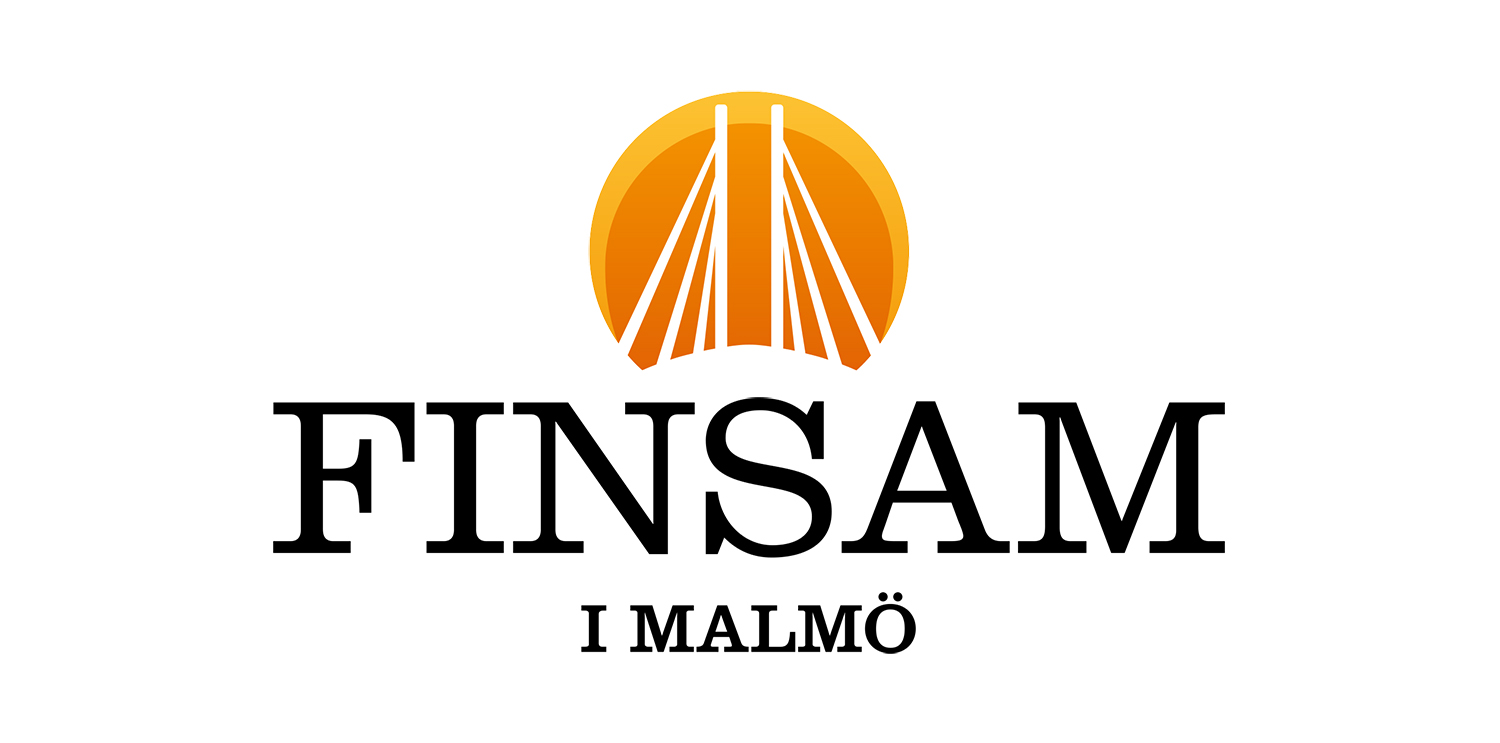 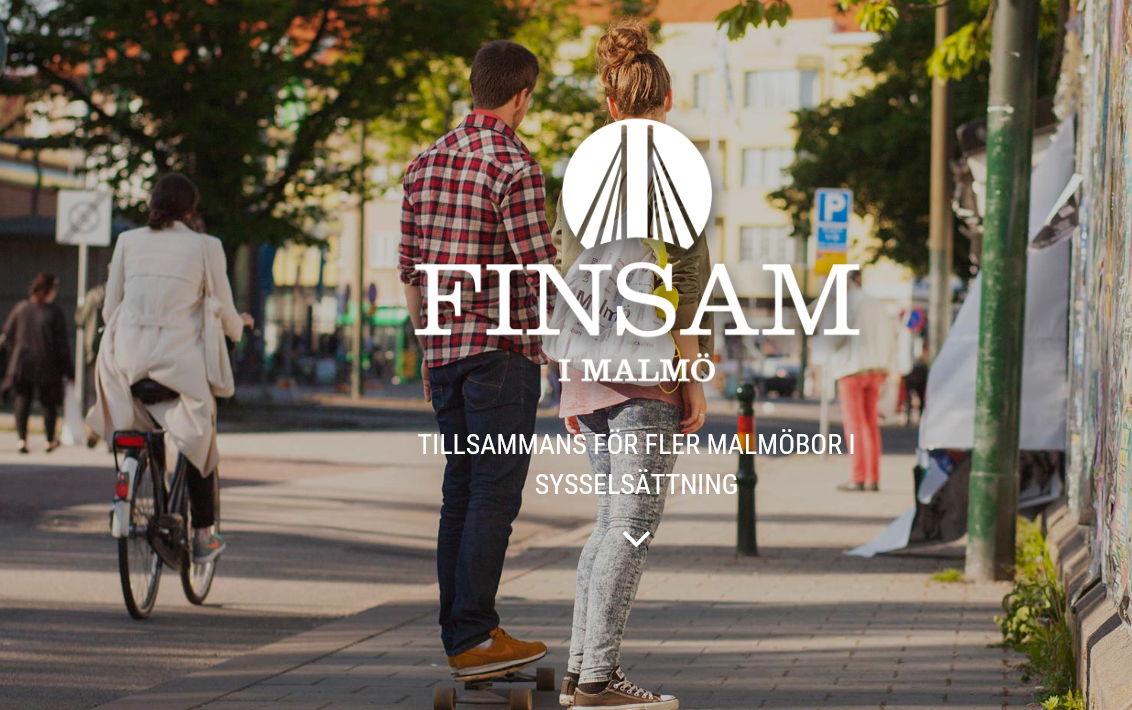 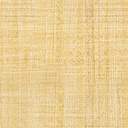 Delårsredovisning per 2018-08-31InnehållsförteckningFörvaltningsberättelse 2018-01-01 till 2018-08-31	3  Verksamhetsplan 2018 och förbundets sex målområden	3  Budget 2018	4      Tjänsteutbud och uppföljning	4      Förbundets insatser och verksamhet	5      Organisation	6  Styrelse	6  Större beslut i styrelsen under perioden	6  Revisorer	7  Kansli	7  Intern kontroll…………………………………………………………………………….............7Samtliga beslutade insatser 2018	8-15Resultaträkning…………………………………………………………………………………16Balansräkning	17Noter…………………………………………………………………….................................18-19Förvaltningsberättelse 2018-01-01 till 2018-08-31Det finansiella samordningsförbundet FINSAM i Malmö bildades 2007 av Malmö stad, Försäkringskassan Malmö, Region Skåne och Arbetsförmedlingen Malmö. Finansiella samordningsförbund regleras enligt lagen om finansiell samordning inom rehabiliteringsområdet (2003:1210) samt lagen om kommunal redovisning (1997:614) och kommunallagen (1991:900) i tillämpliga delar. Samordningsförbund styrs även av en lokalt antagen förbundsordning. Den finansiella samordningen syftar till att enskilda malmöbor med rehabiliteringsbehov uppnår eller förbättrar sin förmåga att bli självförsörjande stödja samverkan mellan samverkansparternastödja en för samhället effektiv resursanvändning Ett samordningsförbunds verksamhet kan finansiera både individinriktade insatser och strukturinriktade insatser. Individinriktade insatser syftar till att deltagarna uppnår eller förbättrar sin förmåga till arbete eller studier. Strukturinriktade insatser syftar till att stärka samverkan mellan myndigheterna och öka kunskapen om berörda gruppers behov. Målgruppen för det gemensamma arbetet för FINSAM i Malmö är kvinnor och män, i åldern 16–64 år, bosatta i Malmö med rehabiliteringsbehov som kräver samverkansinsatser från minst två av förbundets parter. En annan målgrupp är parternas anställda som är verksamma inom rehabiliteringsområdet.Verksamhetsplan 2018 och förbundets sex målområdenUnder perioden har förbundet arbetat enligt verksamhetsplan 2018 som tar sin utgångspunkt i förbundets arbete under 2017 och rapporten ”FINSAM i Malmö 10 år”. Rapporten togs fram under 2017 och resulterade i tre fokusområden för förbundet:Struktur för samverkan i MalmöSamarbete med hälso- och sjukvårdenKunskapssatsningarUtifrån dessa tre fokusområden har sex målområden tagits fram för 2018:Stödja arbetet att skapa en struktur för samverkan i MalmöSkapa ett ökat samarbete med hälso- och sjukvårdenKunskapssatsningar som leder till förbättrade förutsättningar till samordnad rehabilitering av MalmöborFINSAM ska bidra till en inkluderande arbetsmarknadFINSAM vet vilka effekter insatser som finansieras av förbundet och medlemsorganisationernas arbete har för MalmöbornaMalmöbor som deltar i FINSAM-insatser kommer i arbete/till studier eller fortsätter sin rehabilitering efter insatsBudget 2018Medlemsavgifter för 2018 är 27,15 mkr. Tillsammans med kvarstående eget kapital från tidigare år om 13,2 mkr och övriga intäkter hade förbundet en sammanlagd total budget om ca 40,5 mkr vid årets ingång. Vid ingången av 2018 hade förbundet ett stort eget kapital. Genom Malmökraften beräknas förbundet vid utgången av 2018 vara nere på ett eget kapital på 6,4 Mkr enligt budget och vid utgången av 2019 ha ett eget kapital på 1,7 miljoner kronor enligt budget. Resultatet av samordningsförbundets verksamhet samt den ekonomiska ställningen vid periodens utgång framgår av efterföljande resultat- och balansräkning med noter.Tjänsteutbud och uppföljning Förbundet har under första halvåret fortsatt att arbeta utifrån det tjänsteutbud som togs fram under 2017 (se nedan). Arbetet med att utveckla tjänsteutbudet kommer att fortsätta under 2018.I syfte att förbättra uppföljningen av den finansiella samordningen och på ett enkelt sätt få en övergripande bild av förbundets verksamhet har ett årshjul tagits fram (se nedan). Detta årshjul uppdateras kontinuerligt och presenteras vid varje styrelsemöte. Parallellt med framtagandet av årshjulet har en mätmodell tagits fram vars syfte är att mäta utfall kopplat till arbetet kring förbundets målområden. 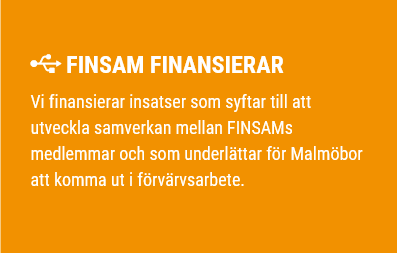 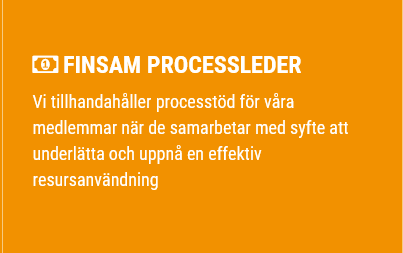 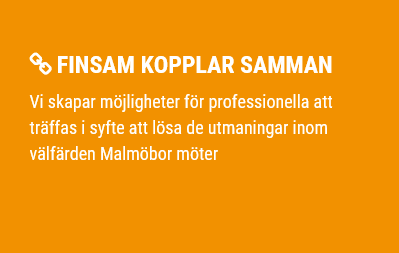 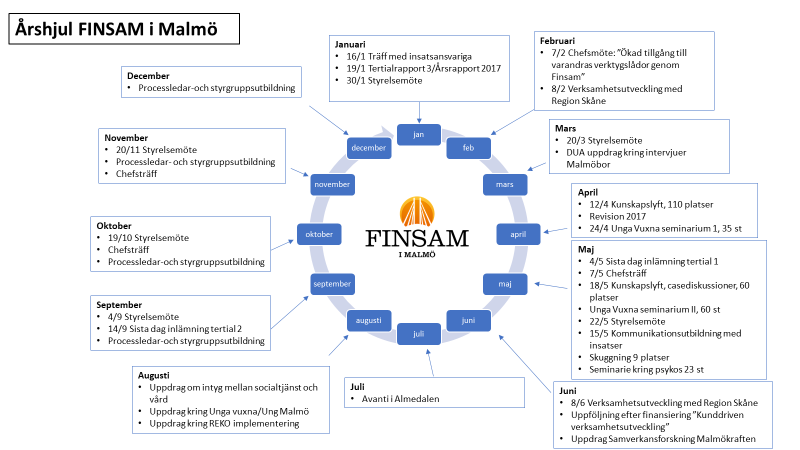 Förbundets insatser och verksamhet Under första hälften av 2018 har förbundet arbetat med beslut om 12 insatser. Två nya insatser har startat under perioden: Malmökraften och Metodhandbok ensamkommande unga. Aktivitetscenter och Avanti har beviljats förlängning från årsskiftet. Individinriktade insatser riktar sig direkt till individer i behov av samordnad rehabilitering. Strukturövergripande insatser syftar till att stärka samverkan mellan myndigheterna och att öka kunskapen om olika gruppers behov av arbetslivsinriktad rehabilitering. Under perioden har 1203 personer deltagit i individinriktade insatser. Av dessa var 48 procent kvinnor och 52 procent män. Den största åldersmålgruppen under perioden var individer mellan 45–59 år. Av de som startade en insats under 2018 hade cirka 60% haft offentlig försörjning fyra år eller mer. Det är liten förändring mellan deltagarnas försörjning före och efter insats. Under perioden har 26 personer skrivits ut till arbete och 14 personer har börjat studera. Det stora flertalet som avslutar insatser finansierade av Finsam i Malmö (71%) fortsätter sin arbetslivsinriktade rehabilitering. OrganisationStyrelseFINSAM i Malmö finansieras till lika delar av ingående myndigheter och verksamheten leds av en av dessa utsedd styrelse. Styrelsen är förbundets högsta beslutande och förvaltande organ. I styrelsen ingår politiskt valda representanter från Malmö stad och Region Skåne. Arbetsförmedlingen och Försäkringskassan företräds av tjänstemän. Varje medlem har en ordinarie och en ersättare. Under perioden har Björn Olsson (m) avsagt sig uppdraget som ersättare i Finsams styrelsen och blivit ersatt av Ingrid Gunnarsson (m).Styrelsen som sammanträtt tre gånger under perioden har bestått av: Ordförande: Sedat Arif (s), Malmö stadVice ordförande: Cecilia Sporre, Försäkringskassan Ledamot: Sten Svensson (s), Region SkåneLedamot: Carita Wittfjord, Arbetsförmedlingen Ersättare: Ingrid Gunnarsson (m), Malmö stad (ersatte Björn Olsson (m), Malmö Stad)Ersättare: Gabriella Lidqvist, Försäkringskassan Ersättare: Darko Simic (m), Region Skåne   Ersättare: Aleksandra Garbeska, Arbetsförmedlingen Större beslut i styrelsen under åretBeslut togs om att bevilja insatsen ”Malmökraften” under perioden 180201-191231Förbundet har beslutat att likviditetsreserven i FINSAM i Malmö ska uppgå till 1 000 000 kr from 2018Förbundet har gjort en riskanalys mot bakgrund av den nya dataskyddsförordningen (GDPR) och har i samband med detta uppdaterat den interna styr- och kontrollplanenStyrelsen beslutade att fastställa nuvarande organisering kring FINSAM i MalmöEn direktupphandling på ekonomi- och personalfunktion har genomförtsRevisorerFörbundets räkenskaper, redovisningar samt styrelsens förvaltning granskas av en revisor för varje medlems räkning. Revisorer väljs av vardera medlemmen. Revisionen för medlemmarna Arbetsförmedlingen och Försäkringskassan förordnas av Riksrevisionen. Revisorer under året:Malmö stad: Åke Christiansson, Taeri Robabeh		Region Skåne: Louise Rehn Winsborg Deloitte AB för Försäkringskassan och Arbetsförmedlingen: Per StombergKansli Arbetet inom förbundet leds från ett kansli. Verkställande tjänsteperson och föredragande i styrelsen är FINSAM:s förbundschef. Ansvarsfördelning mellan styrelse och förbundschef regleras i en attest- och delegationsordning. Förbundschefen verkställer styrelsens beslut och har det övergripande ansvaret för att förbundets målsättningar, strategier och riktlinjer realiseras. Förbundschefen har även ledningsansvaret för kansliets verksamhet, ekonomi och personal. Utredaren på kansliet genomför kartläggningar, utredningar och behovsanalyser och tar fram och analyserar statistik från SUS.Anställda på kansliet under åretFörbundschef: Mikael JungUtredare: Fredrik NeumanSamtliga anställda är tillsvidareanställda med 100 % tjänstgöringsgrad.Intern kontrollEn riskanalys för 2018 genomfördes 8 november 2017 av styrelsen i samband med att verksamhetsplanen för 2018 arbetades fram. Denna la grunden för den internkontrollplan som styrelsen ställde sig bakom 171124 och som förbundet har arbetat utifrån det första halvåret 2018. Förbundet har gjort en riskanalys mot bakgrund av den nya dataskyddsförordningen (GDPR) och har i samband med detta uppdaterat den interna styr- och kontrollplanen.En rutin för stickprovsmässig kontroll av att redovisat ekonomiskt utfall i enskilda insatser utgörs av faktiskt havda kostnader har implementerats under perioden.Samtliga beslutade insatser 2018InsatsöversiktNoterNot 1	Redovisnings- och värderingsprinciperDelårsrapporten har upprättats enligt Kommunallagen, Lag om kommunal redovisning, i tillämpliga delar, och i enlighet med rekommendationer från Rådet för kommunal redovisning. Redovisningsprinciperna är oförändrade jämfört med föregående år.MedlemsavgifterMedlemsavgifter från de fyra medlemmarna har intäktsförts i den period de avser.ProjektkostnaderUnder året nedlagda kostnader redovisas i resultaträkningen.Not 2	Verksamhetens medlemsavgifterNot 3	ProjektkostnaderNot 4	Löner och andra ersättningar samt sociala kostnader inkl. pensionskostnaderNot 5	Upplupna kostnader och förutbetalda intäkterInsatsÄgareTidplanBudget 2018AktivitetscenterMalmö stad180101-2012319 914 000Avanti (tidigare PTSD-centerMalmö stad180101-2012315 143 660Integrerad mottagningMalmö stad160201-181231812 000IPSMalmö stad160501–180430237 000REKO – Samverkan psykiatri och FörsäkringskassanRegion Skåne170101-181231700 000Pilotstudier FACT konsultationsteamRegion Skåne171101–2104302 062 500CaMpMalmö stad170301-1902281 600 000Tramadol Maria MalmöRegion Skåne171231-1912311 520 000Kunddriven verksamhetsutvecklingFörsäkringskassan171001-1809301 025 000Kanslistyrda insatser, utbildningar, seminarier mm.FINSAM180101-181231600 000Nya beslut under periodenMalmökraftenArbetsförmedlingen180201-1912317 000 000MetodhandbokRegion Skåne180320-181231120 000Totalt beslutade insatser30 726 103AktivitetscenterSamverkansparterMalmö stad, Försäkringskassan och ArbetsförmedlingenInsatsägareMalmö stadSyfte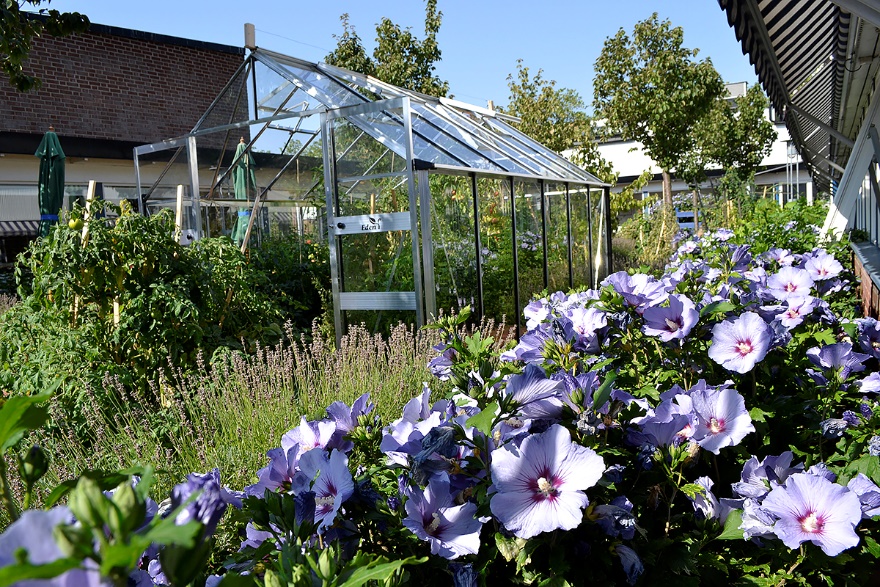 Att erbjuda insatser inom arbetsträning, arbetsförmågebedömning och aktivering i grupp. Målet är att deltagarna ska göra stegförflyttningar mot arbete och kunna ta del av och vara förberedda för arbetsförmedlingens eller Arbetsmarknadsavdelningens ordinarie utbud.Tidplan2018-01-01 till 2020-12-31Årets budget9 914 000 krHänt under periodenUnder perioden har 396 personer varit inskrivna på Aktivitetscenter. Stort fokus har under perioden legat på införande av fler varianter av aktivering i grupp samt omläggningen i processen för intag och inskrivning. AvantiSamverkansparterMalmö stad, Arbetsförmedlingen och Region SkåneInsatsägareMalmö stadSyfteNyanlända inom Arbetsförmedlingens etableringsuppdrag med posttraumatiskt stressyndrom (PTSD) och deltagare som går från etablering till Arbetsförmedlingens jobb- och utvecklingsgaranti ges sammanhållet stöd för att underlätta vägen till arbete, studier och självförsörjningTidplan2018-01-01 till 2020-12-31Årets budget5 143 660 krHänt under periodenUnder perioden har 119 personer varit inskrivna på Avanti inom ramen för FINSAM. Under perioden har 29 deltagare avslutats, 11 avslutades till arbete och 5 till studier.Inflödet är fortsatt lågt och platserna på Avanti och SFI är underutnyttjade. Detta är ett prioriterat område för styrgruppen.Metodhandboken ensamkommande vuxnaSamverkansparterRegion Skåne och Malmö stadRegion Skåne och Malmö stadRegion Skåne och Malmö stadRegion Skåne och Malmö stadInsatsägareRegion SkåneRegion SkåneRegion SkåneRegion SkåneSyfteAnsökan avser medel för trycks och layout vid framtagande av ”Metodhandbok: Att erbjuda stöd och behandling till ensamkommande unga med psykisk ohälsa” Ansökan avser medel för trycks och layout vid framtagande av ”Metodhandbok: Att erbjuda stöd och behandling till ensamkommande unga med psykisk ohälsa” Ansökan avser medel för trycks och layout vid framtagande av ”Metodhandbok: Att erbjuda stöd och behandling till ensamkommande unga med psykisk ohälsa” Ansökan avser medel för trycks och layout vid framtagande av ”Metodhandbok: Att erbjuda stöd och behandling till ensamkommande unga med psykisk ohälsa” Tidplan2018-03-20 till 2018-12-312018-03-20 till 2018-12-312018-03-20 till 2018-12-312018-03-20 till 2018-12-31Årets budget120 000 kr120 000 kr120 000 kr120 000 krHänt under periodenProjektet att ta fram en metodhandbok fortlöper som förväntat. Boken förväntas vara klar 1/8 med en bokrelease 25/10.Projektet att ta fram en metodhandbok fortlöper som förväntat. Boken förväntas vara klar 1/8 med en bokrelease 25/10.Projektet att ta fram en metodhandbok fortlöper som förväntat. Boken förväntas vara klar 1/8 med en bokrelease 25/10.Projektet att ta fram en metodhandbok fortlöper som förväntat. Boken förväntas vara klar 1/8 med en bokrelease 25/10.CampCampCampCampSamverkansparterSamverkansparterSamverkansparterSamverkansparterMalmö stad, Arbetsförmedlingen och FörsäkringskassanInsatsägareInsatsägareInsatsägareInsatsägareMalmö stadSyfteSyfteSyfteSyfteProjektet har som målsättning att utveckla en case-managermodell för unga Malmöbor med funktionshinder. Målet är arbete eller studierTidplanTidplanTidplanTidplan2017-03-01 till 2019-02-28Årets budgetHänt under perioden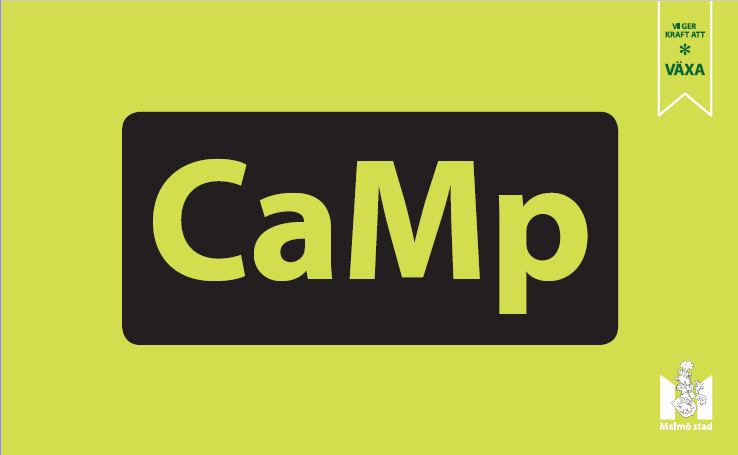 Årets budgetHänt under periodenÅrets budgetHänt under periodenÅrets budgetHänt under perioden1 600 000 krProjektets platser är för det mesta tillsatta. Fler och fler kommer ut i praktik, något som underlättas av att samarbetet med praktikenheten i Malmö kommit igång.Sex personer har skrivits ut under perioden, varav en till studier. Ett gediget arbete med implementeringen av insatsen har gjorts men ingen framgång har nåtts i detta.MalmökraftenSamverkansparterMalmö stad, Arbetsförmedlingen, Försäkringskassan och Region SkåneInsatsägareArbetsförmedlingenSyfteEn myndighetsgemensam kraftsamling för personer i jobb- och utvecklingsgarantin samt vissa sjukskrivnaTidplan2018-02-01 till 2019-12-31Årets budget7 000 000 krHänt under periodenSedan 180305 har projektet succesivt bemannats av de olika organisationerna och full bemanning beräknas klar i början av oktober. Måluppfyllelsen är lägre än önskat men insatsen ser en stigande kurva i takt med att arbetet utvecklas. Utvärdering av insatsen kommer göras via ISF(Inspektionen för socialförsäkringen).IPSSamverkansparterMalmö stad och Region SkåneInsatsägareMalmö stadSyfteAtt under en treårsperiod testa modellen IPS på en ny målgrupp – vuxna vårdsökande med dokumenterat beroendesyndrom.Tidplan2016-05-01 till 2018-04-30 Årets budget237 000 krHänt under periodenUnder perioden har 19 personer skrivits ut. 7 skrevs ut till arbete och 1 till studier. Projektet avslutades 180420 och en slutrapport har inlämnats.Integrerad verksamhetIntegrerad verksamhetSamverkansparterSamverkansparterMalmö stad och Region SkåneInsatsägareInsatsägareMalmö stadSyfteSyfteAvser finansiering av en processledare som ska stödja arbetet med att utveckla en integrerad verksamhet på Beroendecentrum.TidplanTidplan2016-02-01 till 2018-12-31. Årets budgetÅrets budget812 000 krHänt under perioden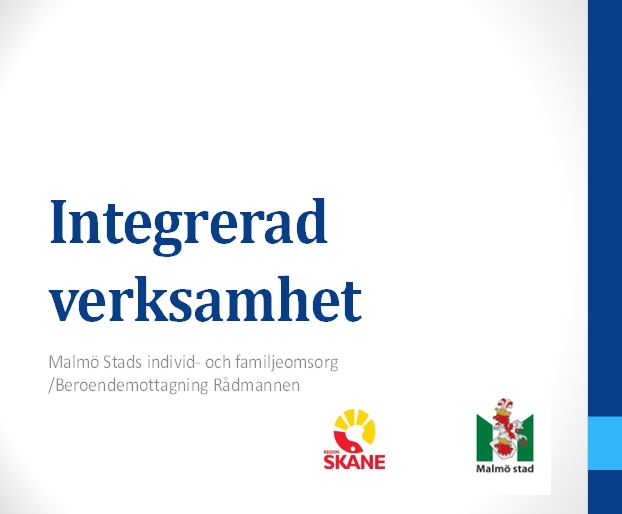 Hänt under periodenUnder perioden har fokus legat på att tydliggöra rollfördelning, framtagandet av en tidig gemensam kartläggning/gemensam processbeskrivning från första mötet till sista uppföljning, och utvecklingen av konsultation.Utifrån arbetet kan det konstateras att samverkan i insatsen fungerar som bäst i det direkta målgruppsarbetet där de enskilda medarbetarna har ett tydligt brukarfokus.Tramadol Maria MalmöSamverkansparterMalmö stad och Region SkåneMalmö stad och Region SkåneMalmö stad och Region SkåneMalmö stad och Region SkåneInsatsägareRegion SkåneRegion SkåneRegion SkåneRegion SkåneSyfteAtt utveckla en ny behandlingsmodell för ungdomar som missbrukar tramadol samt genomföra föreläsningar och workshops om missbruk.Att utveckla en ny behandlingsmodell för ungdomar som missbrukar tramadol samt genomföra föreläsningar och workshops om missbruk.Att utveckla en ny behandlingsmodell för ungdomar som missbrukar tramadol samt genomföra föreläsningar och workshops om missbruk.Att utveckla en ny behandlingsmodell för ungdomar som missbrukar tramadol samt genomföra föreläsningar och workshops om missbruk.Tidplan2017-12-01 till 2019-10-312017-12-01 till 2019-10-312017-12-01 till 2019-10-312017-12-01 till 2019-10-31Årets budget1 520 000 kr1 520 000 kr1 520 000 kr1 520 000 krHänt under periodenUnder perioden har insatsen arbetat med kartläggning och kunskapsinsamling om Tramadolmissbruk, föreläsningar/ workshops om missbruk och samverkan samt behandlingsarbete på Maria Malmö utifrån ny modell.Under perioden har insatsen arbetat med kartläggning och kunskapsinsamling om Tramadolmissbruk, föreläsningar/ workshops om missbruk och samverkan samt behandlingsarbete på Maria Malmö utifrån ny modell.Under perioden har insatsen arbetat med kartläggning och kunskapsinsamling om Tramadolmissbruk, föreläsningar/ workshops om missbruk och samverkan samt behandlingsarbete på Maria Malmö utifrån ny modell.Under perioden har insatsen arbetat med kartläggning och kunskapsinsamling om Tramadolmissbruk, föreläsningar/ workshops om missbruk och samverkan samt behandlingsarbete på Maria Malmö utifrån ny modell.Pilotstudie FACT och konsultationsteamSamverkansparterMalmö stad och Region SkåneInsatsägareMalmö stadSyfteEtt samarbete mellan Region Skåne och Malmö stad kring Malmöbor med psykosdiagnoser där två nivåer/arbetsmodeller av integrerad verksamhet ska prövas, utvärderas och därefter ska den modell som ger bäst effekt implementeras.Tidplan2017-11-01 till 2021-04-30Årets budget2 062 500 krHänt under periodenPerioden har präglats av en förberedelsefas där processledarna har ägnat mycket tid åt att sätta sig in i FACT som modell samt att planera för de två teamens uppstart 180501. Inget arbete mot målgruppen har skett under perioden.RekoSamverkansparterFörsäkringskassan och Region SkåneInsatsägareRegion SkåneSyfteUppbyggnad av koordinatorfunktion inom psykiatrin och skapa förutsättningar inom Försäkringskassan att mer aktivt svara upp till det ökade samverkansbehovet hos psykiatrin. Kontaktpersonerna från Försäkringskassan har till uppgift att vara en ingång till myndigheten, stöd för koordinatorerna i övergripande strukturella frågor och fungera i individärenden som en länk till ordinarie handläggare.Tidplan2017-01-01 till 2018-12-31Årets budgetHänt under perioden700 000 krAntalet sjukskrivna har minskat på båda mottagningarna sedan kartläggningen i oktober 2017. Rehabkoordinatorerna har tillsammans med handläggarna kartlagt ca 600 patienter. Nästan hälften är aktuella för gemensam plan. Ett arbete med att göra en överenskommelse om fortsatt samarbete efter FINSAM finansiering upphör har påbörjats.Kunddriven verksamhetsutvecklingSamverkansparterFörsäkringskassan och ArbetsförmedlingenInsatsägareFörsäkringskassanSyfteSyftet med projektet är att genom kunddriven verksamhetsutveckling identifiera utvecklingsområden och testa förbättringsområden kopplade till samverkan mellan Arbetsförmedlingen och FörsäkringskassanTidplan2017-10-01 till 2018-09-30Årets budget1 025 000 krHänt under perioden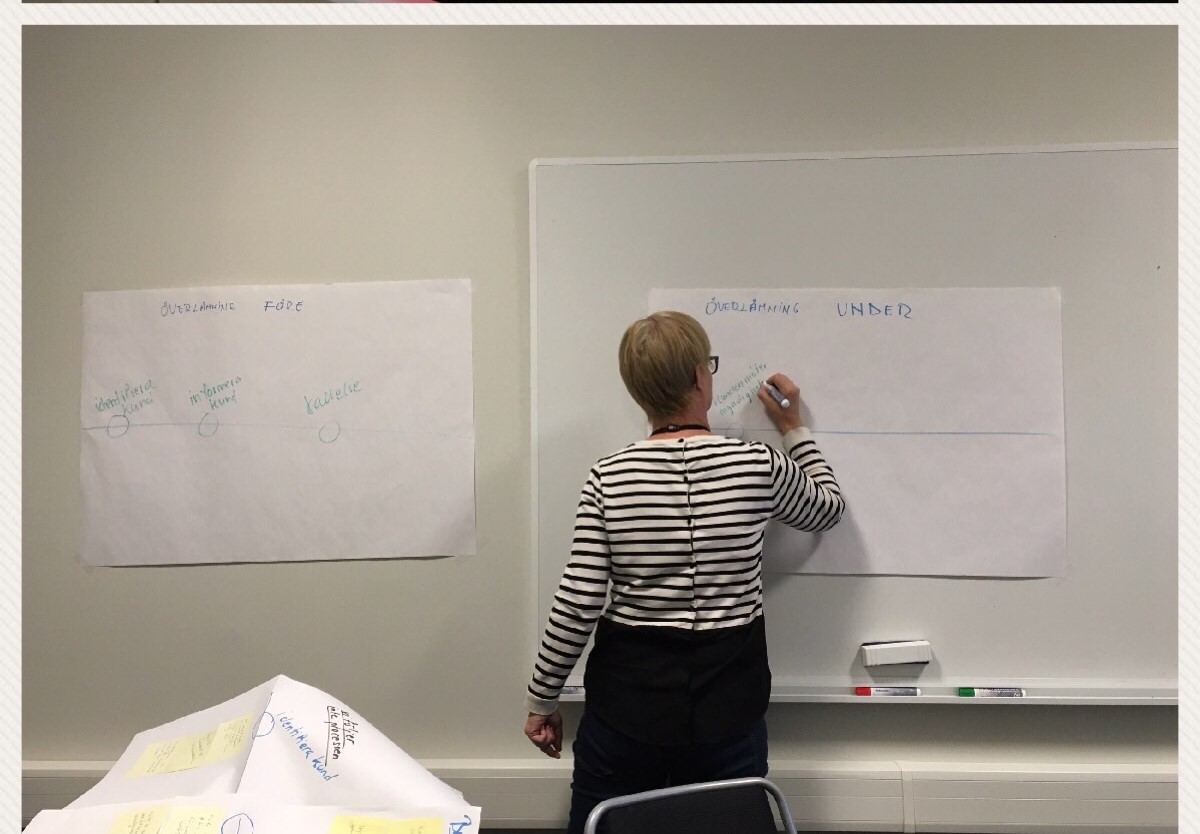 Arbetet har utmynnat i två nya processer som utgår från regelverken hos båda myndigheterna. Förändringarna har bidragit till fler kvalitativa möten där kundnyttan är i centrum.ResultaträkningNot2018-01-01PrognosBudget 2017-01-01ResultaträkningNot-2018-08-3120182018-2017-08-31Medlemsavgifter18 100 00027 150 00027 150 00018 161 313Övriga intäkter44 07376 97366 00080 63018 144 07327 226 97327 216 00018 241 943Verksamhetens kostnaderProjektkostnader2-16 737 025-29 307 555-30 734 160-11 213 432Övriga externa kostnader-345 204-705 000-705 000-469 204Personalkostnader3-1 103 681-1 670 000-1 670 000-1 346 093Summa verksamhetens kostnader-18 185 910-31 682 555-33 109 160-13 028 729Verksamhetens resultat-41 837-4 455 582 -5 893 1605 213 214Resultat från finansiella posterRänteintäkter och liknande resultatposterRänteintäkter och liknande resultatposter20 00020 000-Räntekostnader och liknande resultatposterRäntekostnader och liknande resultatposter-232Summa resultat från finansiella posterSumma resultat från finansiella poster-42 06920 00020 000-Periodens resultat-42 069 -4 435 582 -5 873 1605 213 214BalansräkningNot2018-08-312017-12-31TillgångarOmsättningstillgångarKortfristiga fordringarÖvriga kortfristiga fordringar79 67981 713Förutbetalda kostnader och upplupna intäkter6 96920 908Summa kortfristiga fordringar86 648102 621Kassa och bankKassa och bank27 684 34620 561 366Summa kassa och bank27 684 34620 561 366Summa omsättningstillgångar27 770 99420 561 366Summa tillgångar27 770 99420 663 987Eget kapital och skulderEget kapitalFritt eget kapitalBalanserat resultat13 288 1646 970 504Periodens resultat-42 0686 317 660Summa eget kapital13 246 09613 288 164Kortfristiga skulderLeverantörsskulder270 911266 824Övriga kortfristiga skulder64 88870 933 Upplupna kostnader och förutbetalda intäkter414 189 0997 038 066Summa kortfristiga skulder14 524 8987 375 823Summa eget kapital och skulder27 770 99420 663 987Ställda säkerheterIngaIngaAnsvarsförbindelserIngaInga2018-01-01-2018-08-312017-01-01-2017-08-31Försäkringskassa och arbetsförmedlingen9 050 0009 080 657Malmö Kommun4 525 0004 540 328Region Skåne 4 525 0004 540 328Totalt18 100 00018 161 3132018-01-01-2018-08-312017-01-01-2017-08-31Aktivitetscenter 5 919 8226 228 406Avanti 3 031 844-CaMp854 449668 000Konferens/seminarier (kanslistyrd insats)195 193181 885Kunddriven verksamhetsutveckling450 961-Integrerad verksamhet438 973402 161Integrerad verksamhet psykos-145 925IPS228 943327 203Malmökraften3 504 259-Tramadol Maria Malmö839 835-PTSD-center- 2 330 047Pilotstudie FACT konsultationsteam846 610-REKO Förbättrad samverkan 426 136870 247Unga vuxna - ett nytt sätt att tänka-59 558Totalt 16 737 02511 213 4322018-01-01-2018-08-312017-01-01-2017-08-31Medelantalet anställdaKvinnor-1Män22Totalt23Löner, ersättningar, sociala avgifter och pensionskostnaderLöner och andra ersättningar723 421909 686Styrelsearvoden inkl. sociala kostnader25 08828 845Sociala kostnader254 243312 929Pensionskostnader111 371112 014Totalt1 114 1231 363 4742018-08-312017-12-31Medlemsavgifter5 656 250-Projektkostnader8 391 8556 864 218Övrigt140 994173 848Utgående redovisat värde14 189 0997 038 066